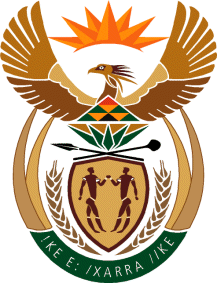 MINISTRY: PUBLIC SERVICE AND ADMINISTRATIONREPUBLIC OF SOUTH AFRICANATIONAL ASSEMBLYQUESTION FOR WRITTEN REPLY DATE:		26 FEBRUARY 2021QUESTION NO.: 	490		Dr M M Gondwe (DA) to ask the Minister of Public Service and Administration:(a) What number of (i) directors-general and (ii) heads of departments (HODs) in the public service are (aa) permanently employed, (bb) in acting positions, (b) for what period have they been acting in such positions and (c) will he furnish Dr M M Gondwe with a breakdown of this number in each government department?		NW546EREPLY:  (i) (aa) Directors-General - 37 Nationally appointed; 8 Provincially appointed    (Schedule 1 of the Public Service Act, 1994) - (Directors-General are appointed on contract for a term not exceeding five years)	(bb) Acting Directors-General - National 8 Directors-General are acting; Provincially 1 Director-General is acting.	(ii) (aa) Heads of Department: 87 appointed – (Schedule 2 of the Public Service Act, 1994) – (Heads of Department are appointed on contract for a term not exceeding five years)(bb) Acting Heads of Department – 25.(b&c) Officials are appointed to act from the date the post has become vacant – Period of Acting Directors-General Nationally by Department (data: as at 31 December 2020):(b&c) Officials are appointed to act from the date the post has become vacant – Period of Acting Nationally by Department: (data: as at 31 December 2020):National DepartmentsPost vacant date Duration vacant (months)Department of Social Development2017-05-3143Department of Water and Sanitation2017-11-3037Department of Agriculture, Land Reform and Rural Development2020-10-312Department of Military Veterans2018-06-1531Small Business Development2018-09-3027The Presidency2020-08-314Communication and Digital Technologies2020-06-306State Security Agency2018-04-3033Provincial Department Post vacant dateDuration vacant (months)North West Office of the Premier2019-04-3020ProvinceProvincial DepartmentPost vacant date Duration vacant (months)KZNProvincial Treasury2020-06-306KZNTransport2020-04-308Northern CapeProvincial Treasury2014-10-3174Northern CapeEducation2020-08-314Northern CapeRoads and Public Works2020-07-317Northern CapeAgriculture, Land Reform and Rural Development2019-10-3114Northern CapeEnvironment and Nature Conservation2020-02-0111Northern CapeEconomic Development and Tourism2014-10-3174Northern CapeHealth2020-02-2810Eastern CapeHealth2020-09-303Eastern CapeRural Development and Agrarian Reform2018-09-3027MpumalangaAgriculture, Rural Development, Land and Environmental Affairs2018-05-3131MpumalangaPublic Works, Roads and Transport2019-10-3114MpumalangaEconomic Development and Tourism2014-10-3174MpumalangaEducation 2019-08-3116MpumalangaHealth 2013-06-0190MpumalangaCooperative Governance2020-02-2910GautengCommunity Safety2020-02-2910GautengHealth2020-10-013GautengEconomic Development2020-11-301LimpopoEducation2020-01-3111LimpopoSocial Development2020-05-018North West Agriculture and Rural Development2020-10-013North West Health2020-01-1312North West Social Development2018-11-3026